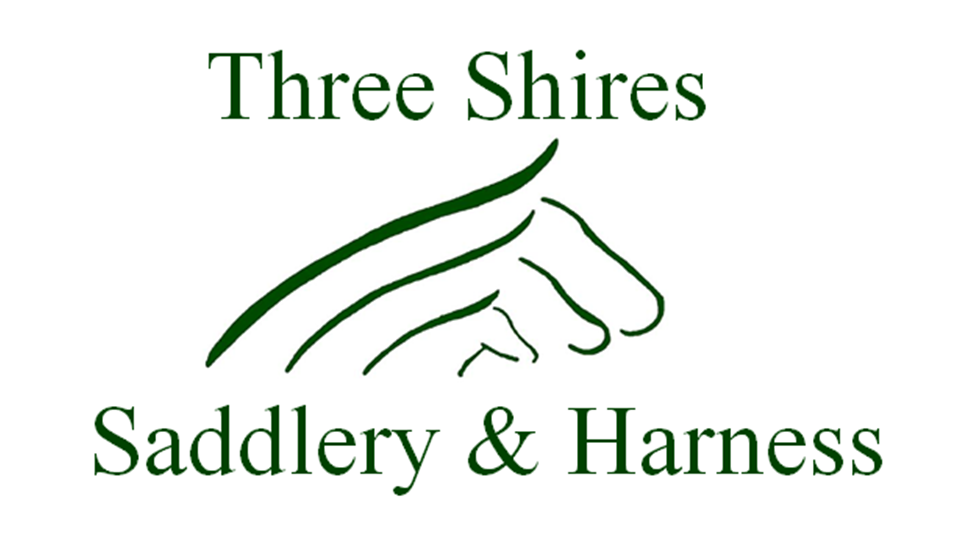 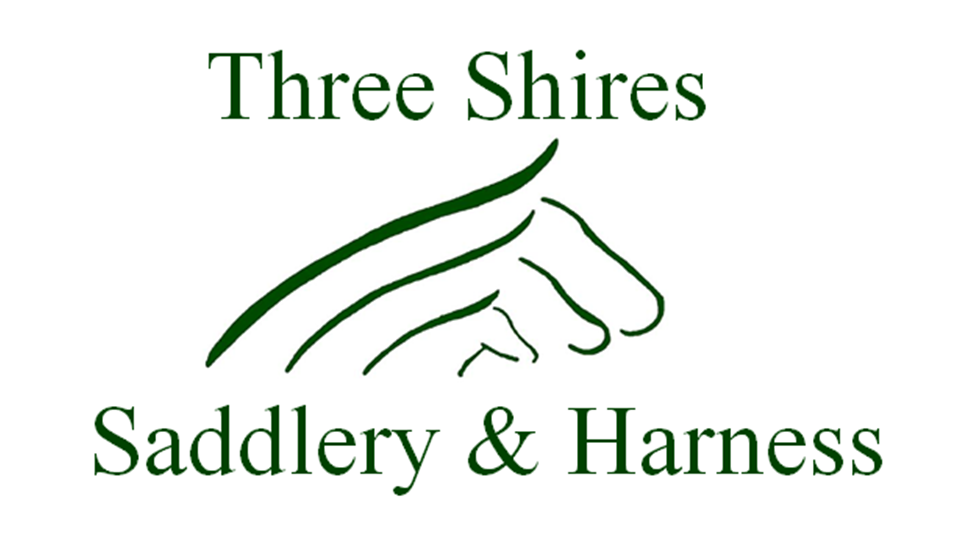 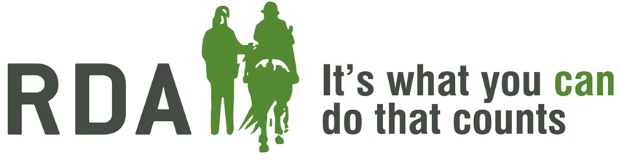 Woodhurst Group Riding for the Disabled CHARITY PLEASURE RIDE Registered Charity 1164390 ABBOTS RIPTON ESTATE, GRANGE FARM, ABBOTS RIPTON, HUNTINGDON, PE28 2PHBy kind permission of Lord and Lady De RamseySUNDAY 5 MAY 20196 or 12 mile course (approx)(There are some short stretches of roadwork)Please park at, and start ride from 
Grange Farm, PE28 2PH Riders may start the course between9.30 am and 12.30 pmHot and cold refreshments will be availableEntry fees Short route 	£13.00Long route 	£18.00Late entries/or on the day £5.00 extraAll riders will be charged a £5 refundable deposit for the numbered bib.Entries to: Brenda Eade, 1 Chapel Close, Hartford, Huntingdon, PE29 1AR; by 18 April 2019(Tel no: 07801704411)Email: Brenda.eade@googlemail.comEmergency phone contact on the dayChristine Dolby: 07974 806896Caroline Leafe: 07719 102690Conditions of entryThe appropriate entry fee must be enclosed with the Entry form and be received by the Secretary, Brenda Eade by 18 April 2019.Riders must report to the Secretary on arrival to collect a number to wear and on completion of the ride to confirm your return and collect a rosette In case of bad weather, please check the Horse Dates website or phone Secretary to see if cancelled.The organisers will not accept liability for any damage, illness, loss, accident or injury to any animal, person, vehicle or property.The ride starts and finishes at the same point and will be marked and stewarded.  It is recommended that each group of riders have a mobile phone for emergencies. Riders can retire at any checkpoint should they wish, but must report to a steward so they can notify the start.All competitors MUST when mounted wear a riding hat to the current PAS015 or better standard and hard heeled footwear must be worn.  High visibility wear is recommended.Riders are expected to show due consideration to other riders and the property over which they ride.  The organisers reserve the right to ask any rider to leave the course.Please keep to the marked course, especially along trails and headlands.  Official cars only will be allowed on the course.Any dogs must be kept on leads at all times.All riders must hold third party liability insurance, through club membership or privately to the value of £5m or above. All juniors 16 years and under must be accompanied by an adult.A First Aider will be present and a Veterinary Surgeon will be on call.Horse box parking is at Grange Farm, Abbots Ripton  PE28 2PHRiders are asked to pass others in a courteous manner, never faster than a trot.WOODHURST RDA PLEASURE RIDE ENTRY FORMSunday 5 May 2019 Entry into this event signifies acceptance of the conditions.Name	Address	Tel No:	Email:	Mobile No to be carried on the day: ……………………………………Date of Birth for Riders under 18 years of Age …………………...….Emergency Telephone No on day of ride............................................Name of contact............................. Relationship.................................Please tick Ride Length    .............6 Miles  ...............12 MilesCheque enclosed for  .....................................................(Cheques to be made payable to Woodhurst Group RDA)Or Paypal to Woodhurst.rda@aol.co.uk with the surname of the person making this entry as the reference. Please detail any pre-existing medical condition we need to know about - eg asthma, diabetes, allergy ..................................................I am a BHS Gold/Riding/Pony Club Member:  Yes/ NoOr I have private third party liability insurance:    Yes/No I am an Endurance GB Member: Quote numberI accept the conditions of entry.Signature  .............................................................................................WOODHURST RDA PLEASURE RIDE ENTRY FORMSunday 5 May 2019 Entry into this event signifies acceptance of the conditions.Name	Address	Tel No:	Email:	Mobile No to be carried on the day: ……………………………………Date of Birth for Riders under 18 years of Age …………………...….Emergency Telephone No on day of ride............................................Name of contact............................. Relationship.................................Please tick Ride Length    .............6 Miles  ...............12 MilesCheque enclosed for  .....................................................(Cheques to be made payable to Woodhurst Group RDA)Or Paypal to Woodhurst.rda@aol.co.uk with the surname of the person making this entry as the reference. Please detail any pre-existing medical condition we need to know about - eg asthma, diabetes, allergy ..................................................I am a BHS Gold/Riding/Pony Club Member:  Yes/ NoOr I have private third party liability insurance:    Yes/No I am an Endurance GB Member: Quote numberI accept the conditions of entry.Signature  .............................................................................................WOODHURST RDA PLEASURE RIDE ENTRY FORMSunday 5 May 2019 Entry into this event signifies acceptance of the conditions.Name	Address	Tel No:	Email:	Mobile No to be carried on the day: ……………………………………Date of Birth for Riders under 18 years of Age …………………...….Emergency Telephone No on day of ride............................................Name of contact............................. Relationship.................................Please tick Ride Length    .............6 Miles  ...............12 MilesCheque enclosed for  .....................................................(Cheques to be made payable to Woodhurst Group RDA)Or Paypal to Woodhurst.rda@aol.co.uk with the surname of the person making this entry as the reference. Please detail any pre-existing medical condition we need to know about - eg asthma, diabetes, allergy ..................................................I am a BHS Gold/Riding/Pony Club Member:  Yes/ NoOr I have private third party liability insurance:    Yes/No I am an Endurance GB Member: Quote numberI accept the conditions of entry.Signature  .............................................................................................